一、成长组报名通道1、通道一：扫码报名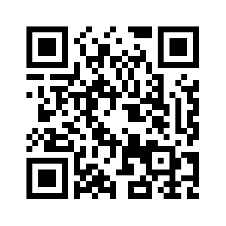 2、通道二：报名链接https://www.wjx.top/vm/wkKk2GN.aspx#3、成长组交流QQ群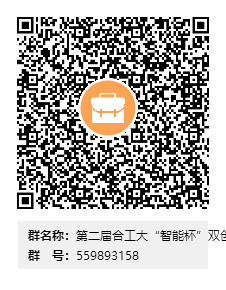 二、大创组报名通道1、通道一：扫码报名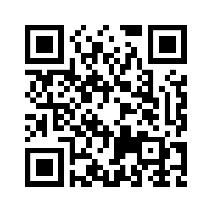 2、通道二：报名链接https://www.wjx.top/vm/wkKk2GN.aspx#3、大创组交流QQ群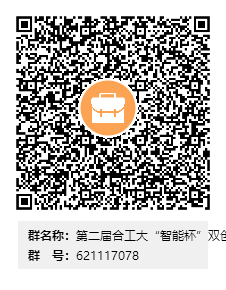 